INTERACCION HOMBRE MAQUINAPrimera evaluación:  Julio 3, 2013Profesor: Guido Caicedo1) El iphone puede tocar canciones.  La nueva versión (ios7)  ha hecho cambios en el interfaz en relación  la versión anterior.   Señale que mejoras y que desventajas se aprecian desde el punto de principios conocidos de ihm  (30pts.)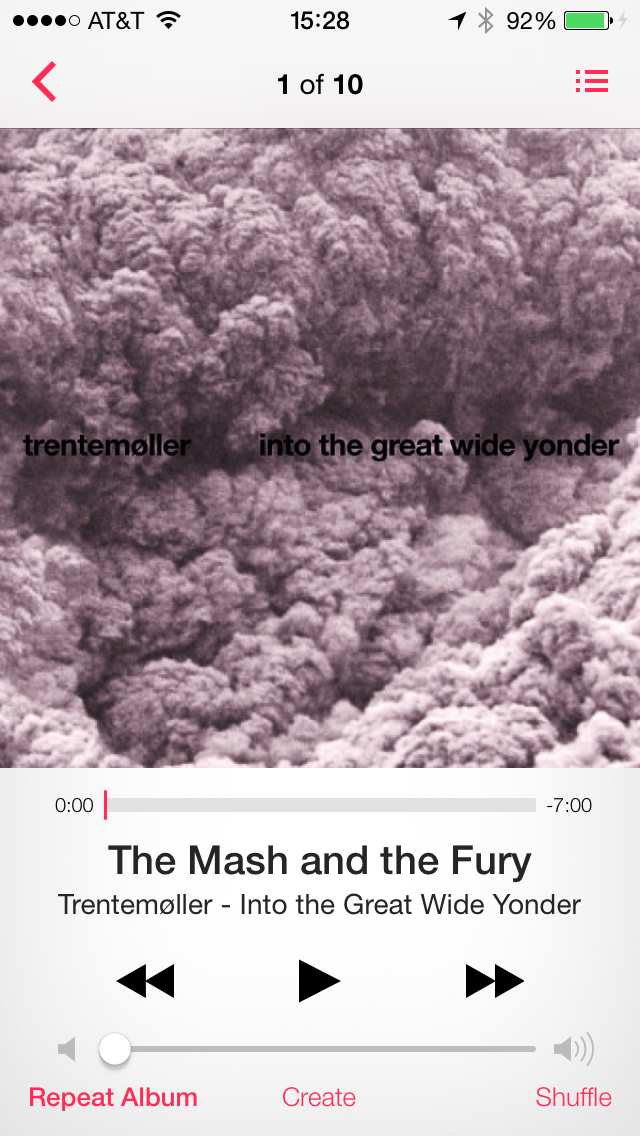 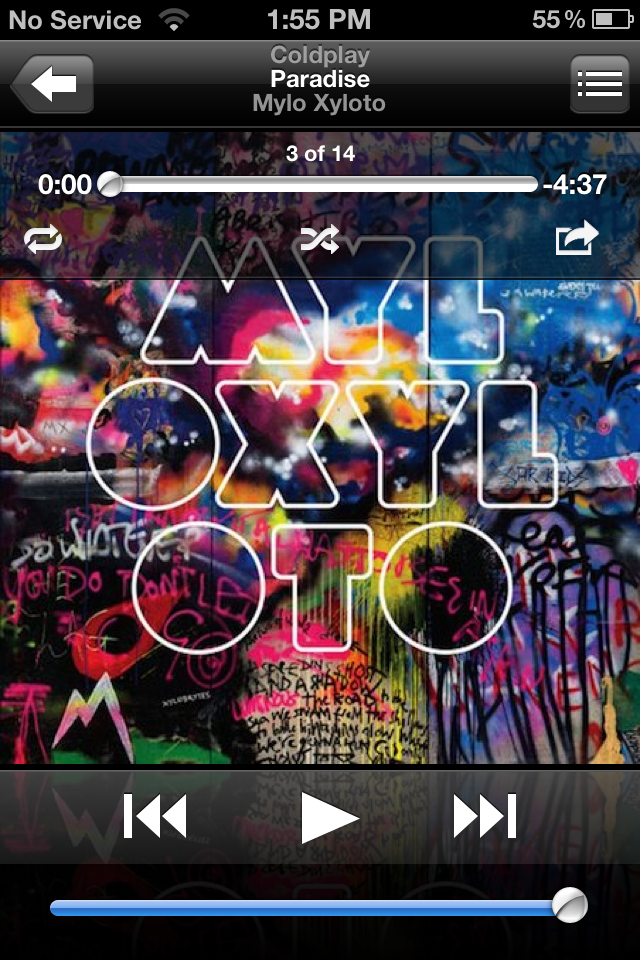 2) Las personas de edad no ven bien y les cuesta más aprender.   Suponga que Ud. quiere diseñar un control remoto para las funciones básicas de un televisor que además viene con memoria flash para grabar hasta 20 horas de programas.   El usuario puede realizar las funciones normales de un televisor y además puede grabar programas en vivo,  ver los programas que tiene grabados y programar el dispositivo para grabar un programa cuando el no está.   Al programar la grabación el usuario  especifica el rango de tiempo y el canal a grabar.   Se pueden programar varios intervalos y el sistema los mantiene.   Se puede consultar lo que se ha programado o eliminarlo.   También se puede cancelar una grabación en marcha.  Asuma que  Se pide lo siguiente:a) Describa una persona de edad que represente a un usuario típico para este dispositivo (10 pts.)b) Establezca 6 guías de interacción aplicables a este proyecto (10 pts.)c) Diseñe el layout del control remoto (25 pts.)  Justifique su diseñod) Realice el storyboard para el escenario:  Programar una grabación.  Muestre los layouts del control y la pantalla.  (25 pts.)